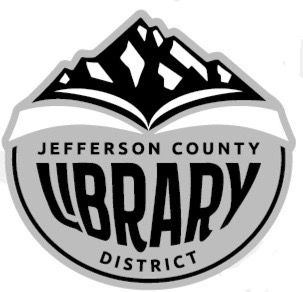 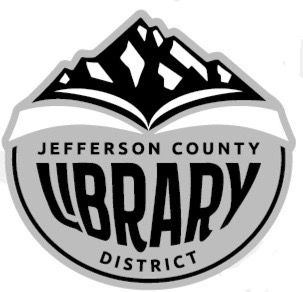 	I.	Call to Order	II.	Agenda – the sole item on the agenda was a functional space presentation of a potential library building by Fred Gast.	III.	Public Comment	IV.	Library Functional Space Presentation / Fred Gast	V.	Adjournment